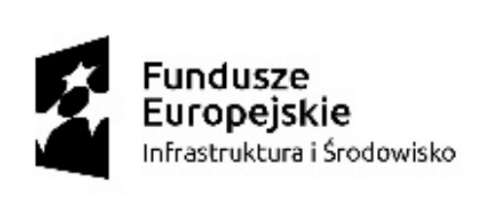 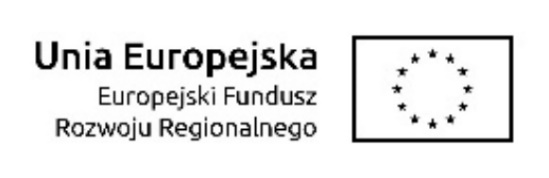 Część nr 3								Załącznik nr 3 do SIWZZESTAWIENIE PARAMETRÓW WYMAGANYCHPrzedmiot postępowania: Łóżka pediatryczne średnie - 5 szt.Nazwa producenta/Kraj:Typ/modelRok produkcji: Sprzęt fabrycznie nowy – nieużywany/ min. 2019 r.UWAGA: Podane wartości stanowią nieprzekraczalne minimum, którego niespełnienie (brak żądanej opcji) spowoduje odrzucenie oferty. Brak opisu lub potwierdzenia wymaganego parametru/warunku traktowany będzie jako brak danego parametru/warunku w oferowanej konfiguracji urządzenia i skutkować będzie odrzuceniem oferty.                                                                           . . . . . . . . . . . . . . . . . . . . . . . . . . . . .     Pieczątka i podpis osoby umocowanej        do reprezentowania WykonawcyLp.Opis parametrów technicznych
Minimalne wymaganiaWymagania
Tak/NieOdpowiedź wykonawcy
Tak/Nie
Oferowana wartość parametru, opis

PunktacjaŁóżko wielofunkcyjne, z elektrycznie regulowanymi funkcjami: wysokość, przechyły wzdłużne i segmenty leża.TakKonstrukcja łóżka wykonana z prostokątnych profili ze stali węglowej lakierowanej proszkowo. 
Główna konstrukcja łóżka wykonana z profili o przekroju min. 4x3 cm gwarantujących stabilność konstrukcji i wysokie obciążenie użytkoweTakKonstrukcja łóżka wykonana ze stali węglowej lakierowanej proszkowo z użyciem lakieru z nanotechnologią srebra powodującą hamowanie namnażania bakterii i wirusów. Dodatki antybakteryjne muszą być integralną zawartością składu lakieru. Nie dopuszcza się, aby własności antybakteryjne były uzyskiwane poprzez nanoszenie na powłokę lakierniczą oddzielnych środków. Informacja producenta lub certyfikat na użyty lakier potwierdzający właściwości antybakteryjne.TakPrzestrzeń pomiędzy podstawą a leżem pozbawiona elementów konstrukcyjnych – łóżko oparte na dwóch kolumnachTakŁóżko bez zewnętrznej ramy ułatwiając dostęp do pacjenta jak również schodzenie pacjentów z łóżkaTakLeże podzielone na 4 segmenty w tym 3 ruchome (segment oparcia pleców, segment uda i podudzia). Segmenty wypełnione panelami z płyty HPL. Segment podudzia oraz pleców z zamocowanymi tworzywowymi uchwytami zabezpieczającymi materac przed przesuwaniemTakFunkcje łóżka regulowane elektrycznie za pomocą siłowników elektrycznych sterowanych pilotem ręcznym przewodowym:- regulacja wysokości,- regulacja segmentu oparcia pleców,- regulacja segmentu uda,- funkcja autokontur,- regulacja przechyłów wzdłużnych do pozycji Trendelenburga i anty-Trendelenburga,Pilot z możliwością blokowania funkcjiTakDługość łóżka 1950 mm +/- 20mm. Dodatkowa opcja wydłużenia leża o min. 200 mm.Tak, podaćSzerokość całkowita łóżka 850 mm +/- 20 mmTak, podaćDługość x szerokość leża min. 1650 x 700 mmTak, podaćWysokość minimalna leża mierzona od podłoża do górnej płaszczyzny segmentów leża bez materaca min. 410 mmTak, podaćWysokość maksymalna leża mierzona od podłoża do górnej płaszczyzny segmentów leża bez materaca min. 770 mmTak, podaćRegulacja elektryczna kąta nachylenia segmentu oparcia pleców w stosunku do poziomu ramy leża w zakresie od 0° do min. 70°Tak, podaćRegulacja elektryczna kąta nachylenia segmentu ud w stosunku do poziomu ramy leża min. od 0° do 30°Tak, podaćRegulacja segmentem podudzia przy pomocy listwy zębatej, zapadkowej w zakresie min. od 0° do 20°Tak, podaćFunkcja autokontur; jednoczesna regulacja segmentów oparcia pleców i ud uzyskiwana przy pomocy jednego przycisku na sterowniku ręcznym TakFunkcja CPR; awaryjne poziomowanie segmentu oparcia pleców przy pomocy niezależnej dźwigni mechanicznej umieszczonej pod leżem łóżka – czytelnie oznaczonej – dostęp z dwóch stronTakRegulacja elektryczna pozycji Trendelenburga i anty-Trendelenburga w zakresie od 0° do min. 12° obustronnieTak, podaćSzczyty wykonane z tworzywa wyjmowane. Szczyty szybko i łatwo  demontowalne do reanimacji. TakWbudowane zasilanie awaryjne (bateria) TakPodstawa wyposażona w cztery koła o średnicy min. 125 mm – bieżnik wykonany z materiału niebrudzącego powierzchni. Koła osłonięte obudową tworzywową. Centralna blokada kół z funkcją blokady jednego koła do jazdy na wprostTakTuleje uniwersalne umożliwiające montaż wieszaka kroplówki lub uchwytu ręki umieszczone przy segmencie oparcia pleców. Dodatkowe dwie tuleje umożliwiające montaż wieszaka kroplówki przy segmencie nóg pacjenta – możliwość montażu wieszaka kroplówki w każdym narożniku leża oraz możliwość montażu innego wyposażenia np. ramy wyciągowej. Tuleje umiejscowione poza leżem za szczytami łóżka co utrudni pacjentowi dostęp do miejsca montażu akcesoriów dodatkowych.TakKrążki odbojowe, tworzywowe w czterech rogach łóżka chroniące łóżko przed uszkodzeniami. Krążki obrotowe dwuosiowe  – średnica krążków min. 90 mmTakOsłona tworzywowa elementów konstrukcyjnych podwozia na całej długości i szerokości łóżkaTakOsłony tworzywowe na zewnętrznych konstrukcyjnych elementach w leżu od strony nóg oraz głowy pacjenta pod szczytamiTakDopuszczalne bezpieczne obciążenie min. 180 kgTak, podaćZasilanie elektryczne 220-240V; 60 Hz/ 50 HzTakElementy odbojowe chroniące łóżko przed uszkodzeniami: krążki odbojowe łóżka stanowiące najbardziej wysunięte elementy w rogach łóżkaTakPoręcze boczne dzielone. Wysokość poręczy min. 320 mmPrzestrzeń pomiędzy poziomymi szczeblami min. 60 mmTakPoręcze z 3 szczeblami poziomymi z profili o nieostrych krawędziach. Wymiar min. 20x40 mm. Boki poręczy zabezpieczone nakładką tworzywową. TakPoręcze składane pod leże za pomocą mechanizmu wspomaganego sprężyną gazową zabezpieczającą poręcz przed nagłym i gwałtownym opuszczeniem TakWyraźnie oznaczony uchwyt do odblokowywania mechanizmu poręczy TakOsłona tworzywowa zabezpieczająca miejsce łączenia konstrukcji poręczy z mechanizmem opuszczania TakPoręcze dzielone w stosunku 50/50, długość każdej z 4 niezależnych poręczy min. 800 mmTakPoręcze podnoszone za pomocą jednej ręki TakW podstawie umieszczone dwa tworzywowe pojemniki na rzeczy pacjenta. Pojemniki z możliwością wyjęcia do dezynfekcji bez użycia narzędziTakPojemniki niewystające poza obrys łóżkaTakWyposażenie:- 4 uchwyty na woreczki fizjologiczne- materac przeciwodleżynowy pasywny na łóżko o następujących cechach:- wymiar dostosowany do wymiarów leża łóżka- Wkład – pianka- Pianka przeciwodleżynowa typu „gofer” o gęstości co najmniej T35 kg/m3- Bezfreonowa, nietoksyczna – nie zawierająca dimetylofumaranu- Wykonana z materiałów antyalergicznych- Pokrowiec materaca – składający się z 2 warstw: dzianiny wykonanej w 100% z bielonego poliestru oraz warstwy poliuretanu – gęstość materiału 150 +/-5% g/m2- Wodoszczelny, nieprzepuszczalny dla zabrudzeń i zanieczyszczeń ciekłych (wydaliny, wydzieliny)- Oddychający , paroprzepuszczalny, przepuszczający powietrze- Przepuszczalność powietrza nie gorsza niż 1000g/m2/24h w temperaturze 38°C- Pokrowiec rozpinany zabezpieczony przed przenikaniem zanieczyszczeń listwą.- Materiał pokryty powłoką  o właściwościach antybakteryjnych  i przeciwgrzybicznych – odporny na przenikani mikroorganizmów- Odporny na wszystkie środki dezynfekcyjne nie zawierające chloru- Pranie w temp. do 95°C- Odporny na dezynfekcję termiczną, parową w 105°C i prasowanie do 110°C- Pozytywne badanie na niepalność materiału TakPozostałe wymaganiaDeklaracja zgodności CE wydana przez producenta łóżka i materaca TakWpis lub zgłoszenie do RWM w Polsce dla łóżka i materaca TakGwarancja min. 24 miesiąceTak, podać24 m-ce – 0 pkt.
24 -36 m-cy -5 pkt.Powyżej 36 m-cy 10 pkt.